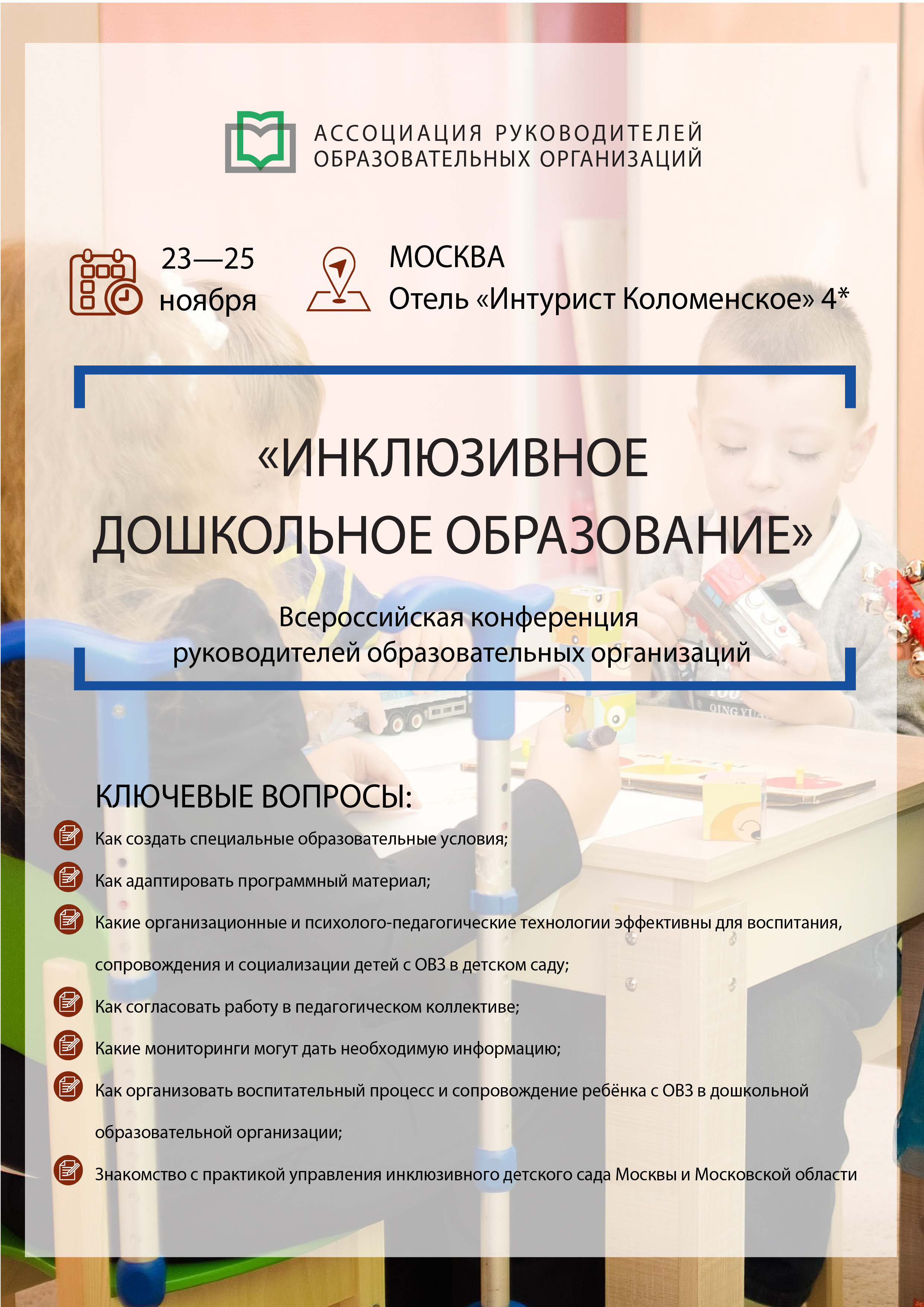 РАСПИСАНИЕ РАБОТЫ КОНФЕРЕНЦИИ«Инклюзивное дошкольное образование»Обозначенные в Программе темы секций, время их проведения, состав спикеров могут быть изменены по объективно независимым от организатора причинам. В случае изменений актуальная программа находится на странице мероприятия https://www.educationmanagers.ru/events1/inclusivdoo2022/, участникам мероприятия за 3 рабочих дня перед началом конференции высылается в электронном виде вместе с памяткой участника.23ноября 2022 г., среда, первый день конференции23ноября 2022 г., среда, первый день конференции09:00-10:00Регистрация участников10:00-11:30Секция №1 «Инклюзивное образование – перспективы развития в РФ. Нормативно-правовая база инклюзивного образования»Эксперт: Дробышева Елена Александровна, эксперт федерального уровня в сфере инклюзивного образования, директор АНО ДПО «Научно-практический центр «Общественная дипломатия», учитель-логопед, дефектолог высшей квалификационной категории, заместитель председателя Гильдии психологов и педагогов.Ключевые вопросы:Законодательство РФ в области инклюзивного образования и образования обучающихся с ОВЗ и инвалидностью.Выбор подходящих механизмов управления инклюзивной организацией. Портрет руководителя инклюзивной образовательной организации-эффективного менеджера.Откуда привлечь средства, чтобы организовать безбарьерную образовательную среду в учреждении?Обзор концептуальных основ работы в инклюзивном пространстве, научно-методическое, кадровое и материально-техническое обеспечение образовательного и воспитательного процесса детей с ОВЗ.Анализ образовательного пространства ДОУ (доступная среда, инклюзивная, развивающая, архитектурная среда и т.д.).Приоритетные направления деятельности руководителя дошкольной инклюзивной образовательной организации.11:30-11:45Перерыв, кофе брейк*11:45-13:15Секция №2 «Включающее образование – это шаг по пути достижения конечной цели. Региональное инклюзивное образование: ресурсы и практики»Эксперт: МоллаеваЗаретаМустафаевна, директор АНО ДПО «Научно-практический центр «Общественная дипломатия», учитель-логопед, дефектолог высшей квалификационной категории, главный внештатный дефектолог Министерства образования и науки республики Марий-Эл.Ключевые вопросы:Территория новых возможностей: вариативные формы дошкольного образования для всех. Модель адаптивного образовательного учреждения для детей с особыми образовательными потребностями в группах полного и неполного дня. ФИП Ресурсный центр «Особый ребенок» МОУ «Лицей №1им.К.С. Отарова» г.п. Тырныауз, Кабардино-Балкарская Республика.           Содержание инновационных практик инклюзивного образованияОсобые дети: ресурсы и возможности ОУ. Создание предметно-развивающей среды: центры активности и развития. Современные технологии, ориентированные на ребенка с особыми образовательными потребностямиВключение «особых» детей в сообщество здоровых сверстников: риски и плюсы.                                                                                         Кадровые проблемы и пути их преодоления. Кодекс воспитателя инклюзивного образования (практическое пособие.) Издание методических пособий из опыта работы по инклюзивному образованию.13:15-14:30 Обед*, свободное время14:30-16:00Секция №3 «Приоритетные направления деятельности руководителя инклюзивной образовательной организации»Эксперт: Дробышева Елена Александровна, эксперт федерального уровня в сфере инклюзивного образования, директор АНО ДПО «Научно-практический центр «Общественная дипломатия», учитель-логопед, дефектолог высшей квалификационной категории, заместитель председателя Гильдии психологов и педагогов.Ключевые вопросы:Как организовать безбарьерную образовательную среду в учреждении?Как привлечь необходимые ресурсы?Как наладить командную работу специалистов в организации?Необходимые локальные нормативные акты, сопровождающие реализацию инклюзивной практики в дошкольном учреждении.Региональная специфика ситуации в образовательной организации по работе с детьми с ОВЗМодель межведомственного сетевого взаимодействия. Кейс коррекционно-развивающего сопровождения воспитанника с ОВЗ.24ноября 2022 г., четверг, второй день конференции24ноября 2022 г., четверг, второй день конференции10:00-11:30Секция №1 «Создание специальных образовательных условий в ДОУ» Эксперт: Дробышева Елена Александровна, эксперт федерального уровня в сфере инклюзивного образования, директор АНО ДПО «Научно-практический центр «Общественная дипломатия», учитель-логопед, дефектолог высшей квалификационной категории, заместитель председателя Гильдии психологов и педагогов.Ключевые вопросы:Специальные образовательные условия, обеспечивающие удовлетворение образовательных потребностей детей с ОВЗ. Возможности создания их в образовательных организациях с учетом принципов преемственности и межсетевого взаимодействия.Локальные нормативные акты образовательной организаций, реализующих инклюзивную практику.Организация инклюзивного образования в ДОУ.Опыт реализации инклюзивного образования в дошкольной организации, организационные модели и педагогические технологии инклюзивного образования.11:30-11:45Перерыв. Кофе брейк*11:45-13:15Секция №2 «Векторы сетевого взаимодействия: педагогика достоинства, сотрудничества и поддержки»Эксперт: МоллаеваЗаретаМустафаевна, директор АНО ДПО «Научно-практический центр «Общественная дипломатия», учитель-логопед, дефектолог высшей квалификационной категории, главный внештатный дефектолог Министерства образования и науки республики Марий-Эл.Ключевые вопросы:Создание единого образовательного пространства - вместе и ради детей. Сетевые партнеры: образование без границ и для всех. Практика сетевого взаимодействия образовательных учреждений и учреждений здравоохранения, культуры и спорта.Мы и наши дети: социальное партнерство.Трансляция опыта работы с семьями, воспитывающих детей с особыми образовательными потребностями.Инклюзивное образовательное пространство: мечта-модель-реальность. Детско – взрослое сообщество счастливых: город равных возможностей.13:15-14:30Обед*, свободное время14:30-16:00Секция №3 «Практикум по разработке адаптированной основной общеобразовательной программы ДО для детей с различной нозологией»Эксперт: Дробышева Елена Александровна, эксперт федерального уровня в сфере инклюзивного образования, директор АНО ДПО «Научно-практический центр «Общественная дипломатия», учитель-логопед, дефектолог высшей квалификационной категории, заместитель председателя Гильдии психологов и педагогов.Ключевые вопросы:«Дорожная карта» мероприятий и план методической работы по реализации инклюзивной практики.Практикум по разработке адаптированной основной общеобразовательной программы ДО для детей с различной нозологией.Адаптация программного материала.Составление пакета нормативно-правовой документации, варианты адаптированных основных общеобразовательных программ.25августа 2022 г., пятница, выездной день конференции*25августа 2022 г., пятница, выездной день конференции*08:00-08:15Сбор делегатов в холе отеля09:00-10:00Автобусный трансфер в образовательную организацию10:00-12:00Посещение дошкольной организации Москвы или Московской областиВстреча с руководителем учреждения. Обмен опытом;Экскурсия по образовательному учреждению;Презентация работы образовательной организации;Круглый стол, ответы на вопросы делегатов;Неформальное общение с руководителем и сотрудниками учреждения.12:00-13:00Обед13:00-14:00Автобусный трансфер в образовательную организацию14:00-16:00Посещение дошкольной организации Москвы или Московской областиВстреча с руководителем учреждения. Обмен опытом;Экскурсия по образовательному учреждению;Презентация работы образовательной организации;Круглый стол, ответы на вопросы делегатов;Неформальное общение с руководителем и сотрудниками учреждения.16:00-17:00Автобусный трансфер в отель